Оптика и источник светаВходное напряжение: 50/60 Гц-5 В / 2000 МА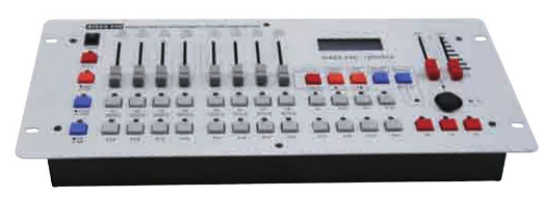 Общее количество каналов: 192 каналаКоличество сканеров: 24 сканера Максимальное количество каналов для сканера: 8Количество (сцен): 24 погониЭкран: ЖК-дисплей, 16 × 2 символаКанал диммера: 24 каналаСкорость пересечения сцены: 0,1-25,5 секундыВремя паузы сцены: 0,1-25,5 секунды/шагКоличество программируемых сцен: 24 сценыМаксимальное количество програмируемых Чейзов: 40 сценОбщее количество Чейзов: 480 сценКомплектация и вес3-контактный разъем XLRОбъем памяти: карта памяти большой емкости 128 КбВес: 3,25 КгРазмеры: 483 мм × 178 мм × 80 мм